MassHealth will issue a separate ISA/IEA and GS/GE for each payee within the 835. All providers, and vendors that receive the 835 on behalf of multiple providers, should evaluate their systems immediately to confirm that they are aligned with the modifications outlined within the 835 Companion Guide and this flyer.  Additionally, Trading Partners must ensure that downstream systems, interfaces, and practice management systems, are modified to accommodate the changes as required. 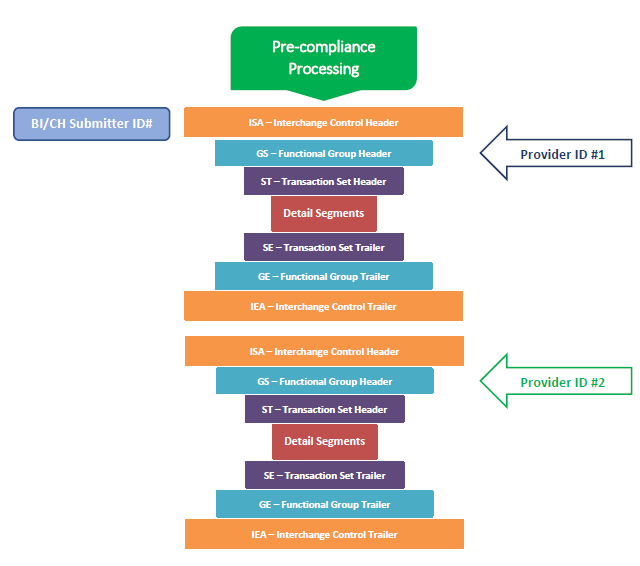 